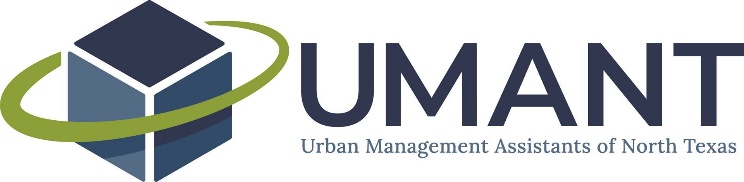 UMANT Executive Committee AgendaOctober 1, 20212:00 PM – 3:00 PMVirtualJoin Zoom Meetinghttps://us06web.zoom.us/j/84751350677?pwd=ZFZ5VmIxcE1zazFwSS81ZVYxd0hBQT09Meeting ID: 847 5135 0677Passcode: QbxU1dOne tap mobile+13462487799,,84751350677#,,,,*736423# US (Houston)+17207072699,,84751350677#,,,,*736423# US (Denver)Dial by your location        +1 346 248 7799 US (Houston)        +1 720 707 2699 US (Denver)        +1 253 215 8782 US (Tacoma)        +1 312 626 6799 US (Chicago)        +1 646 558 8656 US (New York)        +1 301 715 8592 US (Washington DC)Meeting ID: 847 5135 0677Passcode: 736423Find your local number: https://us06web.zoom.us/u/kdyuQEohWEAttendance: Brittney Huff, Jared DeVries, Laurie Wilson, Lauren Williams, Imelda Speck, Kate Graham, Carey Neal, Sarah Luxton, Kaitlyn Malec, Major Youngblood, Maya Williams, Nate Johnson, Brett Cast, Colby CollinsApproval of September 3, 2021 minutesImelda motioned with the changes stated below; Lauren Williams second; motion passed unanimously.“Scholarship” changed to “sponsorship” on item 2.Budget updateMost of revenue is new membership.Committee UpdatesNetworking & Mentorship	Recap back to school events by Jared DeVries. Both went very well. Submitted sign-in sheets to Membership committeeProfessional DevelopmentLunch & learn on Oct 1419 registrants so farMembership & Partnerships204 membersMembership survey has been launched with 18 responses so farOverall positive feedback; want for in-person eventsProfessional development opportunities are very important89% of value in networking and 77% of value in professional developmentOver 44% are willing to drive 30+ milesFor responses to far: 50% of members are in CMO; 6% are in finance; 11% are in planning; 11% in ED; 5-6% in budget and customer service and neighborhood services 20% are in ED and planningCommunicationsSpecial EventsWine & Dine – October 24, 2021Event will be inside and capacity is reduced to 75 attendeesMenu is set and event is publishedElection resultsPresident – Brittney HuffVice-President – Imelda SpeckTreasurer – Brett CastSecretary – Lauren WilliamsGeneral meeting itemsScholarship recipients will be announced at Wine & Dine Future agenda item requestsNext Meeting: Friday, November 5, 2021 at 2PMNotes: Budget update for Oct 1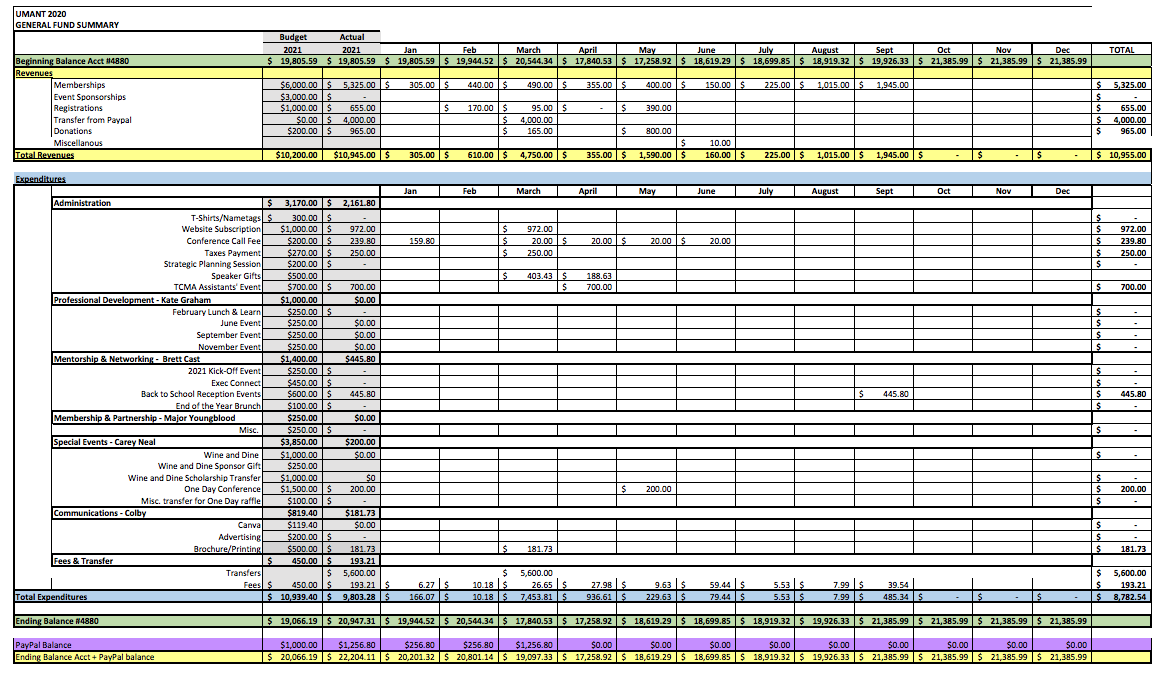 